ВетеринарияЗоогигиена и ветеринарная санитарияБутко, М. П. Технология применения озона для обеззараживания транспортных средств, используемых для перевозки продукции животного происхождения / М. П. Бутко, П. А. Попов // Проблемы ветеринарной санитарии, гигиены и экологии. – 2016. – № 2. – С. 38-45.Ветеринарно-санитарная экспертиза гранулированного корма / М. К. Шарипова [и др.] // Альманах мировой науки. – 2016. – № 5-1. – С. 50-51.Ветеринарно-санитарная оценка молока, поступающего на АО «МАНРОС М» / А. В. Полянский [и др.] // Альманах мировой науки. – 2016. – № 6-1. – С. 23-25.Ветеринарно-санитарная оценка рыбы рода Эсколар / А. Ю. Клясс [и др.] // Альманах мировой науки. – 2016. – № 6-1. – С. 20-22.Влияние УФ-излучения на микроклимат птицеводческих помещений / И. П. Салеева [и др.] // Птицеводство. – 2016. – № 9. – С. 49-52. Авторы в обзорном материале проследили влияние УФ-облучения на микроклимат цехов птицефабрик. В результате использования различных способов обеззараживания воздуха снижается бактериальная обсемененность и заражённость помещений, что повышает сохранность птицы и её жизнестойкость.Возрастные изменения состава крови бройлеров при санации воздушной среды / В. Ю. Морозов [и др.] // Птицеводство. – 2016. – № 9. – С. 42-46. Авторы провели санацию воздуха в помещениях для птицы с помощью различных средств и установок. В результате этих исследований они определили влияние облучателей-рециркуляторов на изменение состава крови цыплят-бройлеров. Санация оказала положительное действие на рост, развитие и сохранность птицы.Динамика концентрации оксидантов в воздухе и на поверхностях объектов при использовании аэрозолей анолита Анк Супер / Н. Э. Ваннер [и др.] // Проблемы ветеринарной санитарии, гигиены и экологии. – 2016. – № 2. – С. 52-57.Значение паразитарных болезней лошадей для развития мясного коневодства / И. Г. Гламаздин [и др.] // Сельскохозяйственные науки и агропромышленный комплекс на рубеже веков. – 2016. – № 15. – С. 111-119.Рассмотрены вопросы значения развития мясного коневодства в Российской Федерации. Приведены статистические данные заболеваемости лошадей гельминтозами, проведение диагностических и профилактических мероприятий. Рассмотрены особенности ветеринарно-санитарной экспертизы конины. Изучение показателей бактерицидности дезинфектантов серии «Неодез» / А. П. Палий [и др.] // Вестник Алтайского гос. аграрного ун-та. – 2016. – № 6. – С. 108-111.Классе, Х.-Ю. Меньше антибиотиков благодаря комплексной дезинфекции / Х.-Ю. Классе // Ветеринария. – 2016. – № 8. – С. 21-22.В статье освещен вопрос комплексной дезинфекции свиноводческих предприятий с помощью нового препарата Алзогур, который позволяет контролировать распространение дизентерии и размножения мух. Таким образом, Алзогур помогает значительно снизить использование антибиотиков.Кроневальд, О. В. Современные требования к «правилам ветсанэкспертизы» согласно законам РФ / О. В. Кроневальд // Вестник Алтайского гос. аграрного ун-та. – 2016. – № 7. – С. 153-156.Кузнецов, С. С. Эффективный и качественный подход к подготовке свиноводческих помещений / С. С. Кузнецов // Ветеринария. – 2016. – № 8. – С. 19-21.В статье представлен весь комплекс санитарно-гигиенических мероприятий, обеспечивающий освобождение производственных помещений от патогенной и условно-патогенной микрофлоры. Он предупреждает возникновение ряда инфекционных заболеваний и снижает затраты на выращивание свиней.Лукпанова, Д. Х. Сравнительная ветеринарно-санитарная экспертиза мяса индейки, цесарки и утки домашней / Д. Х. Лукпанова, К. В. Порошин // Альманах мировой науки. – 2016. – № 5-1. – С. 41-42.Николаенко, В. П. Экологически безопасный препарат Бактерицид для дезинфекции птичников / В. П. Николаенко, И. Н. Щедров // Ветеринария. – 2016. – № 8. – С. 45-47.Препарат Бактерицид отечественного производства предназначен для аэрозольной дезинфекции. Он способствует улучшению экологической ситуации на объектах птицеводства, увеличению прироста массы тела и сохранности птицы.Новикова, С. И. Распространение бактерицидного УФ-излучения в зависимости от типа излучателя и технологии применения / С. И. Новикова, А. А. Прокопенко // Проблемы ветеринарной санитарии, гигиены и экологии. – 2016. – № 2. – С. 58-62.Особенности ветеринарно-санитарной экспертизы продуктов убоя при эхинококкозе / Д. В. Котенко [и др.] // Альманах мировой науки. – 2016. – № 5-1. – С. 35-38.Павлова, И. Б. Исследование формирования биопленок патогенными бактериями / И. Б. Павлова, А. Н. Антонова, Е. М. Ленченко // Проблемы ветеринарной санитарии, гигиены и экологии. – 2016. – № 2. – С. 63-70.Результаты государственного мониторинга безопасности продуктов животного происхождения и кормов за 2015 г. / Г. Т. Быков [и др.] // Проблемы ветеринарной санитарии, гигиены и экологии. – 2016. – № 2. – С. 11-22.Садукина, Н. Е. Ветеринарно-санитарная экспертиза и санитарная оценка меда / Н. Е. Садукина, К. В. Порошин // Альманах мировой науки. – 2016. – № 5-1. – С. 46-47.Сайпуллаев, М. С. Изучение эффективности дезинфекционных композиций / М. С. Сайпуллаев, С. Ш. Кабардиев // Проблемы ветеринарной санитарии, гигиены и экологии. – 2016. – № 2. – С. 34-37.Тюрин, В. Г. Ветеринарно-санитарные и экологические требования при подготовке, переработке и утилизации органических отходов / В. Г. Тюрин, К. Н. Бирюков, Г. А. Мысова // Проблемы ветеринарной санитарии, гигиены и экологии. – 2016. – № 2. – С. 79-84.Филипенкова, Г. В. Изучение дезинфицирующей активности препарата «Астрадез Биокси» в лабораторных опытах / Г. В. Филипенкова // Проблемы ветеринарной санитарии, гигиены и экологии – 2016. – № 2. – С. 46-51.ЭпизоотологияГулюкин, А. М. Эпизоотологические геоинформационные системы. Возможности и перспективы / А. М. Гулюкин, А. А. Шабейкин, В. В. Белименко // Ветеринария. – 2016. – № 7. – С. 21-24.Геоинформационные системы обеспечивают мониторинг и изучение закономерностей эпизоотического процесса, а также распространение опасных болезней животных, в том числе зооантропонозов. Они являются современным инструментом эпизоотического анализа и необходимы для выработки оптимальных управленческих решений.Изучение иммуногенной активности столбнячного компонента в составе ассоциированной вакцины против клостридиозов крупного рогатого скота / О. Д. Скляров [и др.] // Ветеринария Кубани. – 2016. – № 4. С. 15-17.Ветеринарная радиологияДроздов, А. А. Изучение влияния на крыс различных доз и периодичности поступления бромдиолона / А. А. Дроздов, Д. И. Удавлиев // Проблемы ветеринарной санитарии, гигиены и экологии. – 2016. – № 2. – С. 85-89.Коэффициенты перехода свинца из рациона в периферическую кровь овец / Э. Б. Мирзоев [и др.] // Проблемы ветеринарной санитарии, гигиены и экологии. – 2016. – № 2. – С. 90-95.Ветеринарная микробиология, вирусология, паразитология и иммунологияДжетигенов, Э. А. Культурально-морфологические свойства изолятов возбудителя мыта лошадей / Э. А. Джетигенов, А. Б. Бекташев, А. А. Айтбаев // Вестник Кыргызского национ. аграрного ун-та им. К.И. Скрябина. – 2016. – № 1. – С. 190-194.В Кыргызстане мыт лошадей имеет распространение во всех регионах страны, проявляется спорадически, преимущественно клиническая форма наблюдается у молодняка. Возбудитель мыта в эпизоотическом очаге, выделяется среди больных и клинически здоровых животных. На питательных средах Streptococcus equi образует помутнение бульона уже на вторые сутки, на агаре - образует мелкие прозрачные колонии. Морфологически Streptococcus equi характеризуется, как короткая цепочка стрептококка, состоящая из 3 - 6 сегментов, а также диплококков и кокков.Нургазиев, Р. З. Культивирование аденовирусов крупного рогатого скота в перевиваемой культуре клеток / Р. З. Нургазиев, М. Т. Толубаева // Вестник Алтайского гос. аграрного ун-та. – 2016. – № 5. – С. 117-121.Обнаружение вируса болезни Ауески в контрафактной продукции / О. Н. Бурдинская [и др.] // Ветеринария. – 2016. – № 7. – С. 16-20.В статье приведены результаты исследования образцов контрафактной вакцины против оспы овец на наличие в них вируса болезни Ауески. Установлено, что в образцах представленной контрафактной вакцины содержится живой вирус болезни Ауески.Орлянкин, Б. Г. Адаптивный противовирусный иммунитет / Б. Г. Орлянкин // Ветеринария. – 2016. – № 7. – С. 3-11.Обзор посвящен адаптивному противовирусному иммунитету и путям его преодоления вирусами.Сидорчук, А. А. Сохранность культур бактерий различных групп при длительном хранении в лиофилизованном состоянии / А. А. Сидорчук, А. А. Краснова // Проблемы ветеринарной санитарии, гигиены и экологии. – 2016. – № 3. – С. 22-25.Ветеринарная фармакология и токсикологияАндреева, А. В. Применение новых экологически безопасных препаратов в ветеринарной практике Республики Башкортостан / А. В. Андреева, О. Н. Николаева // Проблемы ветеринарной санитарии, гигиены и экологии. – 2016. – № 2. – С. 96-104.Востроилова, Г. А. Определение остаточных количеств препарата Виапен / Г. А. Востроилова, Л. В. Ческидова, Г. Н. Близнецова // Ветеринария. – 2016. – № 8. – С. 55-58.В статье представлены данные по изучению остаточных количеств активных компонентов (норфлоксацина и диоксидина) препарата Виапен в молоке, мышечной ткани, печени и почках коров. Их концентрацию в экстрактах определяли высокоэффективной жидкостной хромотографией высокого давления.Глухарева, Е. В. Острая пероральная и острая накожная токсичность Цифлунита-Флок на лабораторных животных / Е. В. Глухарева // Российский паразитологический журнал. – 2016. –№ 1. – С. 114-118.Изучение параметров безопасности шашки с пихтовым маслом : [о токсичности термовозгонных шашек «Тамбей»] / В. В. Маслова [и др.] // Ветеринария. – 2016. – № 7. – С. 47-50. Корюкина, М. В. Определение антибиотикоустойчивости пробиотиков / М. В. Корюкина, Ю. В. Воеводина, И. С. Полянская // Электронный научный журнал. – 2016. – № 6. – С. 20-24.Устойчивость к действию антибиотиков, используемых в современной ветеринарии для лечения животных - необходимое свойство пробиотика, если он используется наряду с антибиотиками. Среди исследованных пробиотических культур самым антибиотикоустойчивым оказался штамм сенной палочки. Луницын, В. Г. Новые комплексные препараты на основе крови марала и биосубстанций из пантов и второстепенной продукции оленеводства / В. Г. Луницын, А. А. Неприятель, И. С. Белозерских // Вестник Алтайского гос. аграрного ун-та. – 2016. – № 5. – С. 121-126.Лыско, С. Б. Антибактериальные свойства Лексофлон OR - препарата на основе фторхинолона нового поколения / С. Б. Лыско, О. А. Сунцова // Ветеринария. – 2016. – № 8. – С. 15-18. Препарат Лексофлон OR в отношении грамотрицательных и грамположительных бактерий более активен по сравнению с химиопрепаратами на основе энрофлоксацина. Установлена высокая чувствительность патогенных штаммов бактерий к Лексофлон OR, которая была в два раза выше, чем к энрофлоксацину.Особенности фармакинетики действующих веществ Гельминтала в таблетках / М. В. Арисов [и др.] // Ветеринария. – 2016. – № 8. – С. 59-63. Изучена фармакокинетика в организме собак и кошек действующих веществ препарата Гельминтал таблетки (ЗАО «НПФ «Экопром») и одного из их метаболитов (4-трансгидроксипразиквантела). После перорального применения препарата содержание в сыворотке крови этих аналитов достигало наибольших значений через 18, 6 и 9 ч. соответственно. Они хорошо распределялись по организму. Моксидектин сохранялся в крови животных в течение 25 сут. после дачи антигельминтика, что открывает возможность его использования для профилактики сердечного дирофиляроза.Тераевич, А. С. Изучение лизоцимо-, кислото- и желчеустойчивости пробиотиков / А. С. Тераевич // Электронный научный журнал. – 2016. – № 7. – С. 18-22.Имеются принципиальные различия в важности для различных животных свойств пробиотических штаммов: устойчивости к действию лизоцима, кислотности желудка, желчи, способности снижать адгезию патогенов в кишечнике и др. Это обусловлено принципиальными особенностями строения, и функционирования пищеварительных систем у плотоядных, всеядных и травоядных животных. Хмыров, А. В. Изучение первичных фармако-токсикологических параметров препарата на основе колистина и линкомицина / А. В. Хмыров, Г. В. Сноз, Е. Г. Яковлева // Российский ветеринарный журнал. Сельскохозяйственные животные. – 2016. – № 3. – С. 14-17.Ветеринарная диагностика. Методы обследования животныхДамдинова, О. Ц. Результаты электрогастрографических исследований желудка здоровых поросят / О. Ц. Дамдинова // Вестник Алтайского гос. аграрного ун-та. – 2016. – № 8. – С. 133-137.  Жуков, В. М. Особенности патологоанатомического исследования сердца у собак / В. М. Жуков, Н. М. Семенихина, М. Ю. Новикова // Вестник Алтайского гос. аграрного ун-та. – 2016. – № 5. – С.127-131.Корсуков, В. С. Оборудование для лечения домашних и диких животных с помощью дистанционных инъекций / В. С. Корсуков // Эффективное животноводство. –2016. – № 4 (125). – С. 57.Внутренние незаразные болезни животныхВесс, Г. Скрытая дилатационная кардиомиопатия у собак: латентная стадия заболевания, невидимая владельцу / Г. Весс // Российский ветеринарный журнал. Сельскохозяйственные животные. – 2016. – № 4. – С. 30-33.Диагностика острой задержки мочеиспускания у котов и кошек / Н. В. Шульгин [и др.] // Электронный научный журнал. – 2016. – № 2. – С. 37-42.Исследовано 110 кошек и котов домашнего содержания различных возрастных и породных групп, имеющих симптоматику заболеваний мочевыводящих путей. Определяли клинический статус животных, проводили лабораторное исследование мочи, ультрасонографию органов мочевыделения.Ильясова, З. З. Влияние антибиотикотерапии на динамику нормофлоры кишечника поросят / З. З. Ильясова, Р. Т. Маннапова // Российский электронный научный журнал. – 2016. – № 2. – С. 152-167.Статья посвящена изучению микробиоценоза кишечника поросят-сосунов. Особое внимание уделяется разработке наиболее эффективных методов их коррекции при энтеритах на фоне антибиотикотерапии и пробиотикотерапии. Комплексное применение препаратов, таких как витамин Элеовит, прополис, лактобактерин и раствор глюкозы с антибактериальным препаратом более эффективно повышает уровень нормофлоры кишечника (бифидобактерий и лактобактерий) и способствует повышению прироста массы тела.Калинкина, Ю. В. Биофизические аспекты импенданс-диагностики при гастроэнтеральной патологии у новорожденных телят / Ю. В. Калинкина, В. Н. Чучин, А. А. Федорин // Аграрный научный журнал. – 2016. – № 5. – С. 14-17.Установлена целесообразность применения электроакупунктурной диагностики для реализации электродинамической терапии диспепсии телят. Рассмотрены возможности программы «Биорепер»динамического электронейростимулятора ДиаДЭНС-ДТ.Калюжный, И. И. Этиологическая характеристика неонатальных гастроэнтеритов в краевой патологии молодняка крупного рогатого скота северной зоны нижнего Поволжья / И. И. Калюжный, Ю. В. Калинкина // Аграрный научный журнал. – 2016. – № 4. – С. 10-13.Этиология неонатальных гастроэнтеритов молодняка крупного рогатого скота в хозяйствах северной зоны Нижнего Поволжья носит преимущественно алиментарно-дефицитный характер из-за несоответствия имеющихся хозяйственных ресурсов требованиям, предъявляемым к кормлению продуктивного поголовья. Хозяйственные ресурсы имеют значение экосистемных факторов, детерминирущих стационарность желудочно-кишечной патологии в регионе. Кемельман, Е. Л. Отолитиаз у ньюфаундленда, выявленный с помощью компьютерной томографии / Е. Л. Кемельман, В. А. Санникова // Российский ветеринарный журнал. Мелкие домашние и дикие животные. – 2016. – № 2. – С. 11-12.Ким, Е. Коза отравилась... / Е. Ким // Приусадебное хозяйство. – 2016. – № 7. – С. 76-77. В статье рассмотрены наиболее часто встречающиеся у коз причины отравления.Коррекция дыхательной функции легких Сурфактантом-Бл при блеомицин-индуцированном альвеолите у животных / В. А. Волчков [и др.] // Актуальные проблемы гуманитарных и естественных наук. – 2016. – № 3-3. – С. 152-155.Ингаляцию крыс сурфактантом-БЛ проводили в ранний и отсроченный период развития блеомицинового альвеолита. Введения препарата уменьшали объем и изменяли состав внутриальвеолярного содержимого, а также ослабляли альтерации в стенках альвеол. Наблюдалось улучшение структурных характеристик ткани легкого, что обусловило сохранность дыхательной функции у леченых животных. Корюкина, М. В. Производственные испытания пробиотического консорциума на животных / М. В. Корюкина, Ю. А. Воеводина, В. Н. Макарова // Электронный научный журнал. – 2016. – № 7. – С. 9-13.У телят в опытных группах, получавших поливидовой пробиотик, заболеваемость желудочно-кишечными болезнями достоверно снизилась на 18 %, заболевание наступало позднее, в среднем на 3-4 дня, болезнь протекала в более лёгкой форме. Малинин, И. Влияние теплового стресса на продуктивность молочного и мясного скота / И. Малинин, Н. Садовникова // Эффективное животноводство. – 2016. – № 5. – С. 34-37.Орлова, С. Т. Новый взгляд на поствакцинальный иммунитет у собак и кошек. Часть 3. анализ данных, полученных в экспериментах по определению длительности иммунитета у кошек / С. Т. Орлова, А. А. Сидорчук // Российский ветеринарный журнал. Мелкие домашние и дикие животные. – 2016. – № 2. – С. 43-46.Показатели функциональной адфреактивности тромбоцитов у разных видов животных / Ю. Л. Ошуркова [и др.] // Молочнохозяйственный вестник. – 2016. – № 2. – С. 52-59.Полищук, С. А. Динамика морфологических показателей крови собак при добавлении дигидрокверцетина / С. А. Полищук, Г. В. Молянова // Известия Самарской гос. с.-х. академии. – 2016. – Т. 1. № 2. – С. 60-63.Применение неселективных гемосорбентов у собак с полиорганной недостаточность / Е. А. Корнюшенков [и др.] // Российский ветеринарный журнал. Сельскохозяйственные животные. – 2016. – № 4. – С. 34-37.Ранняя диагностика нарушений обмена веществ у коров и пути их профилактики / Ю. Я. Кравайнис [и др.] // Аграрный научный журнал. – 2016. – № 7. – С. 16-20.Рассматриваются состояние обмена веществ у коров, причины, обусловливающие его нарушение, и пути профилактики. Распространение и клиническое проявление нодулярного дерматита крупного рогатого скота в Республике Дагестан / М. Г. Газимагомедов [и др.] // Ветеринария. – 2016. – № 8. – С. 11-15. В статье приведены данные о распространении и клиническом проявлении нодуолярного дерматита, впервые зарегистрированного на территории Российской Федерации в 2015 г. у крупного рогатого скота, принадлежащего жителям сел Барнаб и Камилух Тляратинского района Республики Дагестан, приграничных с Азербайджаном. У заболевших животных отмечали длительную лихорадку, узелковые поражения кожи в области головы, шеи, промежности, затрудненный брюшной тип дыхания, обильную саливацию, серозно-гнойный конъюнктивит, иногда с помутнением роговицы и бельмом, увеличение региональных лимфатических узлов.Репко, Е. В. Применение комплексного препарата РВЕ для коррекции обмена веществ у кур-несушек при сочетанной патологии / Е. В. Репко // Актуальные проблемы гуманитарных и естественных наук. – 2016. – № 5-6. – С. 61-63.  В статье представлены материалы результатов клинического испытания комплексного препарата РВЕ с целью коррекции нарушений обмена веществ при сочетанной патологии гепатодистрофии и мочекислом диатезе у кур-несушек кросса Хай-Лайн. Установлено, что комплексное применение растительного гепатопротектора - семян расторопши пятнистой и витамина Е, оказывает положительное влияние на коррекцию белкового, жирового, пуринового обменов, функцию печени, сдерживает урикемию и повышает яйценоскость.Структурные особенности иммунной системы птиц / С. Б. Селезнев [и др.] // Российский ветеринарный журнал. Сельскохозяйственные животные. – 2016. – № 3. – С. 28-30.В данной статье обсуждаются макро- и микроморфологические особенности иммунной системы некоторых видов птиц. Установлено, что среди органов иммунной системы возрастная инволюция, характеризующаяся исчезновением лимфоидной ткани и разрастанием соединительнотканных элементов, затрагивает, в первую очередь, клоакальную сумку, которая к 120…150-дневному возрасту полностью редуцируется. Редуцирующиеся островки тимуса обнаруживаются даже у 5-летних птиц. Красная пульпа селезенки у птиц, в отличие от млекопитающих, не участвует в кроветворении, а только депонирует форменные элементы крови. При антигенной стимуляции в белой пульпе образуются лимфоидные узелки c центрами размножения. Таким образом, в постэмбриональный период селезенка птиц выполняет только иммунопоэтическую функцию, что соответствует общей тенденции отделения иммунной системы от кроветворной. Следует отметить, что отсутствие анатомически выраженных лимфатических узлов у птиц компенсируется широким распространением лимфоидных образований в стенках лимфатических сосудов в виде одиночных узелков и скоплений.Тераевич, А. С. Влияние пробиотиков на клеточный и гуморальный иммунитет / А. С. Тераевич, Е. Н. Закрепина // Электронный научный журнал. – 2016. – № 7. – С. 23-27.При изучении влияния пробиотиков на иммунитет, в частности, показано их стимулирующее влияние на функциональную активность макрофагов животных. Наиболее эффективная иммуномодуляция возможна в случаях включения в состав пробиотика: спорообразующих микроорганизмов рода Bacillus, молочнокислых микроорганизмов и бифидобактерий, продуцирующих бактериоцины. Терентьева, М. Г. Активность аспартатаминотрансферазы в тканях двенадцатиперстной кишки у крольчат в разные фазы постнатального онтогенеза / М. Г. Терентьева, Н. В. Мардарьева // Известия Самарской гос. с.-х. академии. – 2016. – Т. 1. № 2. – С. 75-78.Требухов, А. В. Динамика изменения некоторых показателей минерального обмена у телят, рожденных от больных кетозом коров / А. В. Требухов // Вестник Алтайского гос. аграрного ун-та. – 2016. – № 6. – С. 115-118.Требухов, А. В. Показатели липидного обмена у телят, рожденных от больных кетозом коров / А. В. Требухов // Вестник Алтайского гос. аграрного ун-та. – 2016. – № 7. – С. 127-129.Эленшлегер, А. А. Влияние пробиотика «Ветом 1.1» на уровень метаболизма у новорожденных телят при диспепсии / А. А. Эленшлегер, Д. С. Тарасов // Вестник Алтайского гос. аграрного ун-та. – 2016. – № 7. – С. 134-139.Инфекционные болезни животныхАбдылдаева, Р. Т. Комплексная диагностика болезни Ньюкасла / Р. Т. Абдылдаева, Э. К. Акматова, И. У. Сааданов // Вестник Алтайского гос. аграрного ун-та. – 2016. – № 7. – С. 149-152.Бажибина, Е. Б. Мониторинг результатов лабораторных исследований кошек - носителей хронических вирусных инфекций / Е. Б. Бажибина, В. А. Бажибина // Российский ветеринарный журнал. Мелкие домашние и дикие животные. – 2016. – № 3. – С. 6-8.Гордиенко, Л. Н. Оценка эффективности применения вакцины из штамма B. Abortus 82 в стадах северных оленей при обострении инфекционного и эпизоотических процессов / Л. Н. Гордиенко, Е. В. Куликова // Сельскохозяйственные науки и агропромышленный комплекс на рубеже веков. – 2016. – № 16. – С. 99-104.Обострение инфекционного и эпизоотического процессов при бруцеллёзе северных оленей в неблагополучных стадах характеризуется появлением клинических признаков у животных и значительным (до 48 %) увеличением количества положительно реагирующих животных. Иммунизация оленей противобруцеллёзной вакциной из штамма B.abortus 82 в очаге инфекции в период эпизоотической напряжённости позволила купировать заболевание, предотвратить его дальнейшее распространение и снизить в 1,7 раза количество положительно реагирующих животных. Дегтяренко, Л. В. Оценка иммунологических тестов при бруцеллезе собак, вызываемом B. сanis / Л. В. Дегтяренко, В. С. Власенко, О. Д. Скляров // Ветеринария. – 2016. – № 7. – С. 60-63.Сконструированы бруцеллезные антигены для реакций агглютинации (пластинчатой и пробирочной), связывания комплемента и непрямой гемагглютинации. Установлена высокая чувствительность и специфичность тестов, проводившихся с этими антигенами для диагностики инфекции, вызванной B. сanis, у городских собак. Показана возможность применения теста с нитросиним тетразолием для оценки иммунологического состояния животных при бруцеллезе.Диагностика болезни Ньюкасла с применением полимеразной цепной реакции (ПЦР) / Р. Т. Абдылдаева [и др.] // Вестник Алтайского гос. аграрного ун-та. – 2016. – № 6. – С. 137-141.Диагностика чумы и парвовирусного энтерита собак методом ПЦР / М. К. Исакеев [и др.] // Ветеринария. – 2016. – № 8. – С. 33-35. Методами молекулярной диагностики авторы установили широкое распространение среди собак в г. Бишкек возбудителей чумы плотоядных и парвовирусного энтерита. ПЦР можно применять как для прижизненной, так и посмертной диагностики этих инфекций.Диагностическая ценность РИД с разными О-ПС антигенами при бруцеллезе крупного рогатого скота / П. К. Аракелян [и др.] // Ветеринария. – 2016. – № 7. – С. 25-29.Камарли, А. А. С. Эпидемиологический мониторинг инфекционных болезней плотоядных животных / А. А. С. Камарли, Э. К. Акматова, И. У. Сааданов // Вестник Алтайского гос. аграрного ун-та. – 2016. – № 8. – С. 125-129.Луницын, В. Г. Иммунологическая реактивность коров-доноров к парагриппу-3 и инфекционному ринотрахеиту в зависимости от количества и сочетания вакцинных антигенов / В. Г. Луницын, Н. В. Шаньшин, Т. П. Евсеева // Вестник Алтайского гос. аграрного ун-та. – 2016. – № 5. – С. 135-138.Массовые болезни свиней с везикулярным синдромом / А. В. Мищенко [и др.] // Ветеринария. – 2016. – № 7. – С. 12-15. В статье приведены данные о новой спорадической идиопатической болезни свиней, вызванной РНК-содержащим сенекавирусом, относящимся к семейству Picornaviridae. У этих животных старше 6-месячного возраста она проявляется везикулярным синдромом, сходным с поражениями при ящуре, везикулярной экзантеме свиней (ВЭС), везикулярной болезни свиней (ВБС) и везикулярном стоматите (ВС). При сенековирусной инфекции, названной эпизоотической транзиентной неонатальной болезнью, отмечена гибель 20-80% новорожденных поросят. Случаи заболевания свиней имели место на территории США, Канады, Австралии, Новой Зеландии, Италии и Бразилии.Николаенко, В. П. Профилактика и лечение инфекционных болезней в птицеводстве / В. П. Николаенко // Птицеводство. – 2016. – № 9. – С. 53-56.Препарат АТМ был разработан более 25 лет назад на основе двух высококонцентрированных четвертичных аммониевых соединений. Его эффективность установлена при обработке инкубационных яиц, обеззараживании воды и корма, оборудования, аэрозольной санации воздуха в присутствии птицы.Одегов, Е. С. Герпетическая инфекция у крупного рогатого скота. Современные проблемы в патогенезе острых респираторных вирусных инфекций (обзор иностранной литературы) / Е. С. Одегов, О. Г. Петрова // Аграрный вестник Урала. – 2016. – № 5. – С. 31-36.Подбор и оптимизация праймеров для типизации вируса ящура типов А, О / А. И. Боронбаева [и др.] // Вестник Алтайского гос. аграрного ун-та. – 2016. – № 7. – С. 139-143.Профилактика ассоциированных кишечных инфекций птицы / А. В. Портянко [и др.] // Птицеводство. – 2016. – № 7. – С. 41-45. Для профилактики кишечных инфекций цыплят-бройлеров в экспериментальных условиях разработаны схемы применения препарата Пепидал ПЭГ. Средство положительно влияет на энтеробиоценоз, общий и поствакционный иммунитет, стимулирует обмен веществ, эритропоэз и оксигенацию крови, позволяет увеличивать сохранность, живую массу и эффективность выращивания цыплят-бройлеров.Сазонов, А. А. Адекватная терапия респираторных болезней телят / А. А. Сазонов, С. В. Новикова // Эффективное животноводство. – 2016. – № 3. – С. 38-40.  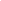 Заболевания органов дыхания молодняка крупного рогатого скота (КРС) на сегодняшний день являются одной из основных причин экономических потерь животноводства, обусловленных ухудшением здоровья телят, их гибелью, недополучением продукции из-за болезни животных. В статье представлены данные об эффективности нового инъекционного препарата Цефтонит Форте на основе цефтиофура при лечении респираторных заболеваний у телят. Исследование проводилось в хозяйствах Саратовской и Пензенской областей на телятах чёрно-пёстрой породы, с диагнозом острый трахеобронхит. Установлено, что однократная обработка животных препаратом Цефтонит Форте в дозе 1 мл/30 кг массы тела обеспечивает 100%-ную терапевтическую эффективность.Сенситины для дифференциации неспецифических реакций у КРС на ППД-туберкулин для млекопитающих / М. Базарбаев [и др.] // Вестник Алтайского гос. аграрного ун-та. – 2016. – № 6. – С. 118-125.Сисягина, Е. П. Метод иммунопрофилактики смешанных респираторных инфекций телят / Е. П. Сисягина, Г. Р. Реджепова // Вестник Алтайского гос. аграрного ун-та. – 2016. – № 8. – С. 138-142. Представлены данные по изучению влияния сочетанного применения комплексного средства «Иммоветон-Аэро» с гипериммунной сывороткой животных-доноров на иммунологические параметры телят в постпрофилакторный период выращивания. Ускоренный способ постановки диагноза туберкулез и дифференциация неспецифических туберкулиновых реакций у животных / С. Ж. Басыбеков [и др.] // Вестник Алтайского гос. аграрного ун-та. – 2016. – № 6. – С. 126-132.Филогенетический анализ вируса чумы плотоядных, выявленного от домашних собак на территории Кыргызской Республики / М. К. Исакеев [и др.] // Вестник Алтайского гос. аграрного ун-та. – 2016. – № 4. – С. 154-158.Характеристика изолятов вируса гриппа А, выделенных от свиней в Европейской части России в 2013-2014 годах / Д. М. Даниленко [и др.] // Ветеринария. – 2016. – № 8. – С. 23-29. Частота выявления генома респираторно-синцитиального вируса у крупного рогатого скота при вспышках бронхопневмоний на молочных комплексах / С. В. Котенева [и др.] // Проблемы ветеринарной санитарии, гигиены и экологии. – 2016. – № 3. – С. 18-21.Исследования проведены на молочных комплексах Новосибирской и Тюменской областей, Красноярского края во время вспышек массовых респираторных болезней животных. РНК РСВ выявляли при помощи полимеразной цепной реакции (ПЦР). Всего исследовали 273 пробы биоматериала от животных разного возраста. Бактерии сем. Pasteurellaceae выделяли и идентифицировали в соответствии с методическими указаниями по лабораторной диагностике пастереллезов животных и птиц. Заключение. Частота выявления РНК вируса в пробах биоматериала в среднем составила 15,4 % с максимумом 45,8 % в трахеальном и бронхиальном экссудатах. Установлено, что наиболее восприимчивы к инфицированию РСВ телята в возрасте до 6 месяцев. Частота выявления РНК вируса одновременно с бактериями семейства Pasteurellaceae составила 9,9 %. РСВ может способствовать развитию легочного пастереллеза.Шевченко, А. А. Специфическая профилактика вирусной гемморрагической болезни кроликов / А. А. Шевченко, Д. Ю. Зеркалев, О. Ю. Черных // Научное обеспечение агропромышленного комплекса : отв. за вып. А. Г. Кощаев. – 2016. – С. 140-141. Вирусная геморрагическая болезнь кроликов (далее, ВГБК) - высококонтагиозная инфекционная вирусная болезнь кроликов, протекающая остро, характеризуется кровоизлияниями в паренхиматозных органах, чаще в печени, почках и легких.Экспериментальное заражение поросят-сосунов вирусом эпизоотической диареи свиней штаммом БС-08 / О. М. Стрижакова [и др.] // Ветеринария. – 2016. – № 8. – С. 29-33. В результате опытов установлена патогенность вируса ЭДС штаммом БС-08 для поросят-сосунов. Инкубационный период составил 18-20 часов. У зараженных животных наблюдали угнетение, отсутствие аппетита, потерю веса и водянистый понос. Основным органом накопления вируса ЭДС штамм БС-08 является тонкий отдел кишечника, экскреция возбудителя в высокой концентрации происходит с фекальными массами. Для детекции вируса ЭДС методом ПЦР предпочтительнее использовать пробы почек, тонкого и толстого отделов кишечника с содержимым и фекалий.Инвазионные (паразитарные) болезни животныхАгеев, И. С. Численность имаго мух и их личинок в условиях свинокомплекса в осенний период / И. С. Агеев, Р. Т. Сафиуллин, Г. А. Гадаева // Российский паразитологический журнал. – 2016. – № 1. – С. 30-37.Антигельминтная эффективность фенасала на основе супрамолекулярных систем доставки Drug Delivery System при мониезиозе крупного рогатого скота / Ю. В. Лимова [и др.] // Российский паразитологический журнал. – 2016. – № 2. – С. 223-227.Арисов, М. В. Эффективность нового комплексного препарата при лечении отодектоза лисиц на основании данных гистологического исследования кожи / М. В. Арисов, Е. Н. Индюхова, А. А. Антипов // Российский паразитологический  журнал. – 2016. – № 1. – С. 67-75.Байрамов, С. Ю. Влияние моно- и ассоциативных инвазий на некоторые морфологические показатели крови цыплят / С. Ю. Байрамов // Аграрный научный журнал. – 2016. – № 4. – С. 3-6.Установлено количественное изменение морфологических показателей крови птиц при моно- и смешанных инвазиях. Отмечено заметное отклонение показателей физиологических норм содержания эритроцитов, лейкоцитов, гемоглобина и скорости оседания эритроцитов.Байсарова, З. Т. Закономерности формирования паразитоценозов у крупного рогатого скота при стойлово-пастбищном содержании / З. Т. Байсарова, С. Т. Айсханов // Российский паразитологический журнал. – 2016 – № 2. –131-134.Беспалова, Н. С. Пастбищные гельминтозы крупного рогатого скота в Центральном Черноземье России / Н. С. Беспалова, Н. А. Григорьева, Е. О. Возгорькова // Таврический научный обозреватель. – 2016. – № 502 (10). – С. 271-273.Биохимические показатели при спонтанном ассоциативном течении анаплазмоза и тейлериоза козлят / Н. А. Кошкина [и др.] // Овцы, козы, шерстяное дело. – № 2. – С. 46-47.Бундина, Л. А. Первое обнаружение Eimerialeuckarti у лошади на территории Российской Федерации / Л. А. Бундина, А. В. Хрусталев // Российский паразитологический журнал. – 2016. – № 1. – С. 7-12.Горохов, В. В. Прогноз эпизоотической ситуации по основным гельминтозам сельскохозяйственных животных в России на 2016 год / В. В. Горохов, Н. А. Самойловская // Российский паразитологический журнал. – 2016. – № 1. – С. 38-40.Гришина, Е. А. Некоторые механизмы вторичной иммуносупрессии в процессе хронизации геогельминтозов / Е. А. Гришина, А. С. Довгалев // Российский паразитологический журнал. – 2016. – № 2. – С. 202-209.Данилевская, Н. В. Эффективность препарата «Vermicon line-on» при блошиной инвазии собак и кошек / Н. В. Данилевская, А. А. Дельцов Российский ветеринарный журнал. Мелкие домашние и дикие животные. – 2016. – № 2. – С. 27-31.Дегтяревская, Т. Ю. Эффективность альбена и альбена в комбинации с т и В-активином при экспериментальном диктиокаулезе ягнят / Т. Ю. Дегтяревская // Российский паразитологический журнал. – 2016. – № 1. – С. 87-90.Динамика зараженности маралов (cervus elaphus sibiricus sev.) гельминтами желудочно-кишечного тракта и влияние факторов среды на уровень зараженности животных / В. А. Марченко [и др.] // Вестник Алтайского гос. аграрного ун-та. – 2016. – № 7. – С. 144-149.Дугаров, Ж. Н. Распространение Diphyllobothriumlatum в популяциях щуки в озерах Забайкалья / Ж. Н. Дугаров, О. Б. Жепхолова, Л. В. Толочко // Российский паразитологический журнал. – 2016. – № 1. – С. 41-48.Жарнова, В. В. Мероприятия по профилактике нематодозов / В. В. Жарнова, С. Л. Кузюта, В. Ф. Никитин / Российский паразитологический журнал. – 2016. – № 2. – С. 217-222.Жилин, Е. С. Изучение характеристик имагинальных цестодозов сельскохозяйственных животных / Е. С. Жилин // Агробизнес и экология. – 2016. – Т. 3. № 1. – С. 153-163.В связи с изменением экономической системы в Российской Федерации за последние 20 лет резко снизилось поголовье крупного рогатого скота, существенно упала продуктивность мясного и молочного скотоводства. Несмотря на значительное снижение нагрузки на пастбища в результате сокращения поголовья мелкого и крупного рогатого скота, в стране резко возросла зараженность их гельминтами, которая протекает как микст инвазия, наносит большой ущерб животноводческим хозяйствам. Комплексная инсектицидная программа борьбы с имаго мух и их личинками в свинарниках-маточниках / Р. Т. Сафиуллин [и др.] // Ветеринария. – 2016. – № 7. – С. 30-35.В одном из свинокомплексов Московской области при обследовании было обнаружено большое количество имаго мух и их личинок. Для комплексной дезинсекции свинарников-маточников в процессе всего технологического цикла выращивания поросят на подсосе (23 дня) использовали адультицид Сольфак Дуо СК 7,5% и ларвицид Байцидал ВП 25%. Интенсэффективность обработки данными препаратами против имаго мух личинок составила 98,84%, личинок - 100 %; Сольфак Дуо - соответственно 85,65 и 98,96 %; Квик Байта гранулы (имидаклоприд 0,5%) - 71,22 и 99,27%.Комплексная инсектицидная программа для контроля численности мух и их личинок в залах доращивания поросят / Р. Т. Сафиуллин [и др.] // Российский ветеринарный журнал. Сельскохозяйственные животные. – 2016. – № 3. – С. 31-33.Кравченко, И. А. Спрей «Фолайн» и капли «Фолайн»: защита собак от клещей, насекомых и профилактика трансмиссивных заболеваний / И. А. Кравченко // Вестник Алтайского гос. аграрного ун-та. – 2016. – № 6. – С. 132-137.Красникова, Е. В. Кариопатическое действие биопрепарата Bacillus subtilis 12В на состояние сперматогенного эпителия животных при воздействии гельминтов / Е. В. Красникова, Т. Н. Сивкова, С. А. Шураков // Российский паразитологический журнал. – 2016. – № 1. – С. 91-97.Кряжев, А. Л. Эколого-эпизоотические особенности мониезиоза крупного рогатого скота и меры борьбы с ним в хозяйствах молочной специализации Вологодской области / А. Л. Кряжев // Российский паразитологический журнал. – 2016. – № 2. – С. 162-167.Кубалиева, М. М. Эффективность антигельминтиков при гельминтозах пищеварительного тракта крупного рогатого скота в условиях Западно-Казахстанской области / М. М. Кубалиева, Р. С. Кармалиев // Российский паразитологический журнал. – 2016. – № 1. – С. 98-101.Кужебаева, У. Ж. Эффективность применения препарата Альвет-суспензия при стронгилятозах пищеварительного тракта овец в условиях Западно-Казахстанской области / У. Ж. Кужебаева, Р. С. Кармалиев // Российский паразитологический журнал. – 2016. – № 1. – С. 102-106.Кухар, Е. В. Серологическая диагностика микроспории у собак и кошек / Е. В. Кухар, Т. И. Глотова, А. Г. Глотов // Проблемы ветеринарной санитарии, гигиены и экологии. – 2016. – № 4. – С. 6-9.Лечение папилломатоза ротовой полости у собаки с использованием фоспренила / С. Ю. Руднева [и др.] // Российский ветеринарный журнал. Мелкие домашние и дикие животные. – 2016. – № 3. – С. 9-11.Липатов, Е. И. Инактивация яиц гельминтов узкополосным ультрафиолетовым излучением эксиламп / Е. И. Липатов, Э. А. Соснин, С. М. Авдеев // Российский паразитологический журнал. – 2016. – № 1. – С. 107-113.Малютина, Т. А. Воздействие Fmrfамид-подобных пептидов на мускулатуру фаринкса нематод / Т. А. Малютина, Н. Б. Теренина // Российский паразитологический журнал. – 2016. – № 2. – С. 151-161.Мезенцев, С. В. Цистицеркоз крупного рогатого скота в Алтайском крае / С. В. Мезенцев // Бюллетень науки и практики. – 2016. – № 5. – С. 149-153.Наумова, А. М. Паразитологический контроль объектов сельскохозяйственного рыбоводства / А. М. Наумова, А. Ю. Наумова // Российский паразитологический  журнал. – 2016. – № 1. – С. 54-57.Некрутов, А. В. Профилактика инфекционной Бурсальной болезни / А. В. Некрутов, В. И. Смоленский // Проблемы ветеринарной санитарии, гигиены и экологии. – 2016. – № 2. – С. 71-78.Новикова, Т. В. Диагностика токсокароза собак: сравнительная характеристика эффективности методов / Т. В. Новикова, И. Г. Гламаздин, М. А. Брагина // Молочнохозяйственный вестник. – 2016. – № 2. – С. 45-51.Носова, Н. Чистые перья / Н. Носова // Приусадебное хозяйство. – 2016. – № 7. – С. 74. Автор делится народными способами лечения паразитарных болезней птицы (гамазовый клещ, пухопероед).Патоморфологические изменения при экспериментальном криптоспоридиозе поросят / Ю. Е. Курочкина [и др.] // Альманах мировой науки. – 2016. – № 5-1. – С. 38-40.Половозрелые паразиты крупного рогатого скота - Setaria Labiato-papillosa - источник получения диагностического антигена при дирофиляриозе (Dirofilaria immitis) / В. К. Бережко [и др.] // Российский паразитологический  журнал. – 2016. – № 2. – С. 192-201.Прохорова, И. А. Результаты применения препарата тронцил в терапии лямблиоза у собак / И. А. Прохорова, В. Е. Абрамов // Российский паразитологический журнал. – 2016. – № 2. – С. 228-233.Рекомендации по борьбе с протостронгилидозами овец и коз в условиях Армении / Г. А. Бояхчян [и др.] // Российский паразитологический журнал. – 2016. – № 2. – С. 265-270.Скворцова, Ф. К. Диагностика трихинеллеза на ранних стадиях развития личинок / Ф. К. Скворцова, А. В. Успенский // Российский паразитологический журнал. – 2016. – № 1. – С. 58-56.Скрининг новых химиотерапевтических средств для борьбы с болезнями рыб, вызываемыми паразитическими дипломонадидами (Diplomonadidawenyon, 1926) / К. В. Гаврилин [и др.] // Российский паразитологический журнал. – 2016. – № 1. – С. 82-86.Смешанные инвазии рыб в прудовых водоемах Кабардино-Балкарской Республики / М. Х. Казанчев [и др.] // Российский паразитологический журнал. – 2016. – № 1. – С. 49-53.Сравнительная оценка эффективности современных препаратов при лечении изоспороза / О. В. Бадова [и др.] // Аграрный вестник Урала. – 2016. – № 148. – С. 1.Токсокароз пушных зверей и домашних плотоядных, гематологические показатели / Л. А. Написанова [и др.] // Российский паразитологический журнал. – 2016. – № 2. – С. 210-216.Успенский, А. В. О выполнении координационных научно-технических программ по ветеринарной паразитологии / А. В. Успенский, Е. И. Малахова, В. Я. Шубадеров // Российский паразитологический журнал. – 2016. – № 2. – С. 175-182.Фаталиев, Г. Г. Сравнительный анализ гельминтофауны кошачьих (Felidae) в азербайджане / Г. Г. Фаталиев, Р. Ш. Ибрагимова // Российский паразитологический журнал. – 2016. – № 2. – С. 135-140.Фенология иксодовых клещей на Южном Урале / П. И. Христиановский [и др.] // Российский паразитологический журнал. – 2016. – № 2. – С. 141-147.Хохлова, Л. А. Гомеопатическое лечение демодекоза собак / Л. А. Хохлова, В. А. Васильева // Альманах мировой науки. – 2016. – № 6-1. – С. 27-28.Хохлова, Л. А. Оценка эффективности раствора на основе соснового дегтя при отодектозе плотоядных животных и милиарном дерматите / Л. А. Хохлова // Альманах мировой науки. – 2016. – № 6-1. – С. 28-30.Шибитов, С. К. Распространение Buxtonella Sulcata крупного рогатого скота в Центральной зоне России / С. К. Шибитов, Р. Т. Сафиуллин // Ветеринария. – 2016. – № 8. – С. 36-38. Копроскопические исследования показали, что крупный рогатый скот разных возрастных групп в хозяйствах Центрального региона России инвазирован букстонеллами (Buxtonella Sulcata). Экстенсивность инвазии в хозяйстве Московской области достигает 23,3-57%, Тульской области - 10-70%.Эффективность супрамолекулярного комплекса фенбендазола при нематодозах овец / А. И. Варламова [и др.] // Российский паразитологический журнал. – 2016. – № 1. – С. 76-81.Якубовская, Ю. Л. Сравнительная оценка методов лечения актиномикоза крупного рогатого скота / Ю. Л. Якубовская, В. Е. Конрад, С. Г. Червень // Таврический научный обозреватель. – 2016. – № 502 (10). – С. 262-266.Ястреб, В. Б. Лечение демодекоза собак с применением клозантина и иммуномодуляторов / В. Б. Ястреб // Российский паразитологический журнал. – 2016. – № 2. – С. 234-239Ветеринарная хирургияБелова, А. Г. Патоморфология экссудативного и сухого перитонита домашних хорьков / А. Г. Белова, Е. В. Зимина, Н. П. Симбирцев // Ветеринария. – 2016. – № 7. – С. 54-56.Бояринов, С. А Глаукомная оптическая нейропатия у собак: современные аспекты патогенеза, диагностики и лечения / С. А. Бояринов // Российский ветеринарный журнал. Мелкие домашние и дикие животные. – 2016. – № 2. – С. 36-41.Воскобойник, В. А. Динамика гематологических показателей у кроликов после резекции яичника / В. А. Воскобойник, И. Ю. Цымбал, А. Н. Квочко // Вестник Красноярского гос. аграрного ун-та. – 2016. – № 7 (118). – С. 179-185.Гематологическими исследованиями выявлено изменение параметров крови кроликов после резекции яичников, раны которых ушиты рассасывающимися хирургическими нитями (кетгут и «Аллоплант»). Воскобойник, В. А. Гистологические изменения в тканях яичника кроликов на 18 сутки после ушивания его операционной раны нитью кетгута / В. А. Воскобойник // Достижения и инновации в современной науке : сб. ст. II Международной науч.-практ. конф. – 2016. – С. 98-105.В послеоперационном периоде после удаления одного и частичной резекции другого яичника у кроликов, с последующим ушиванием его операционной раны нитью «Аллоплант», проведены исследования репаративных процессов. На 18 сутки исследования отмечается развитие аутоиммунного воспаления, что проявляется в активной инфильтрации органа полиморфноклеточным инфильтратом, в частности лимфоцитами, плазмоцитами, макрофагами, многоядерными макрофагами (по типу гигантских клеток). Отмечается отложение в клетках пигмента старости - липофусцина, что свидетельствует, по нашему мнению, о повышенной функциональной нагрузке органа, данные изменения приводят к остановке и гибели фолликулов разной генерации, и как следствие отсутствию овуляции. Воскобойник, В. А. Гистологические изменения в тканях яичника кролика на 6 сутки после частичной резекции и ушивания его операционной раны нитью кетгута / В. А. Воскобойник, А. Н. Квочко, В. С. Скрипкин // В сборнике: International innovation research: Economics. Science. Society : сб. ст. Международной научно-практ. конф. : Под общей ред. Г.Ю. Гуляева. – 2016. – С. 91-98.При использовании для закрытия операционной раны яичника после резекции нити кетгута на 6 сутки отмечается выраженная воспалительная реакция с преобладанием процессов альтерации, которая проявляется плазматическим пропитыванием, с явлениями мукоидного набухания тканей вследствие тотального нарушения реологических свойств крови, в частности нарушения текучести, что приводит к ишемическому и гипоксическому повреждению клеток и прекращения их аэробного дыхания. На 6 сутки в паренхиме и строме регистрируются некрозы, деструкция соединительной ткани и образование кист. Кроме того, в яичнике на данном этапе исследования регистрируется реакция гиперчувствительности немедленного типа. Однако процессы фолликулогенеза в яичнике продолжаются, так как регистрируются фолликулы на разных стадиях развития, и только единичные находятся в состоянии некроза. Воскобойник, В. А. Изменение показателей белкового и азотистого обмена в крови кроликов после частичной резекции яичника / В. А. Воскобойник, А. Н. Квочко, В. Я. Никитин // Вестник Алтайского гос. аграрного ун-та. – 2016. – № 5. – С. 138-142.Вывих височно-нижнечелюстного сустава и технология оперативного лечения у кошачьих / С. А. Ягников [и др.] // Российский ветеринарный журнал. Мелкие домашние и дикие животные. – 2016. – № 3.- – С. 12-14.Девришов, Д. А. Инъекционные скаффолды для восстановления хрящевой ткани / Д. А. Девришов, С. Ф. Ханиех, Б. Х. Аббас // Эффективное животноводство. – 2016. – № 4. – С. 50-51.  Тканевая инженерия развилась с целью более эффективного восстановления поврежденных органов и тканей. Суть тканевой инженерии в данном случае заключается в создании скаффолдов, которые имеют соответствующие физические, химические и механические свойства и способны формировать клетки и ткани. Хороший скаффолд тот, при создании которого учитываются его биологические способности. Существуют многочисленные методы создания скаффолдов, но большинство из них не учитывают биологические свойства скаффолда и, следовательно, имеют ограниченную эффективность. Одной из главных проблем при создании таких устройств, независимо от типа ткани, является их способность к образованию трехмерной регенераций тканей. К тому же подобные устройства должны способствовать ангиогенезу по всему скаффолду. (Chung H. J.,et al., 2007; Karp J.M., et al., 2003; Sachlos E., et al., 2003). Ибрагимова, Л. И. Состояние системы гемостаза лошадей при ранах / Л. И. Ибрагимова, А. В. Пономаренко, Е. М. Марьин // Международный студенч. науч. вестник. – 2016. – № 4-3. – С. 279-280.Изменение параметров ядрышковых организаторов в клетках почечных канальцев после частичной нефрэктомии при использовании для ушивания операционной раны нитей кетгута / А. И. Сидельников [и др.] // Вестник Алтайского гос. аграрного ун-та. – 2016. – № 5. – С. 143-148.Интравитреальные инъекции - новый метод лечения тяжелых воспалительных внутриглазных патологий у собак и кошек / А. Г. Шилкин [и др.] // Российский ветеринарный журнал. Мелкие домашние и дикие животные. – 2016. – № 2. – С. 6-9.Клинический опыт применения аллогенных мезенхимальных стволовых клеток на композитном биополимерном носителе для закрытия кожного дефекта у собаки / Е. А. Науменко [и др.] // Актуальные проблемы гуманитарных и естественных наук. – 2016. – № 2-4. – С. 130-135.В статье представлен клинический опыт применения аллогенных мезенхимальных стволовых клеток для закрытия кожного дефекта в ветеринарной практике. Целью данной работы явилась оценка эффективности сочетания биоразлагаемого гидрогеля и стволовых клеток при лечении кожного дефекта у собаки. Полученные данные позволяют рекомендовать применение мезенхимальных стволовых клеток на полимерном биоразлагаемом носителе в ветеринарной практике.Ковач, М. Применение внутрисклерального силиконового протеза лошади после эвисцерации глаза / М. Ковач, Р. У. Алиев, Й. Тотах // Ветеринария. – 2016. – № 8. – С. 48-53. Впервые в нашей стране апробирована возможность применения внутрисклерального силиконового протеза лошади при эвисцерации глаза. Операция обеспечивает более полную косметическую реабилитацию животного по сравнению с простой энуклеацией или постановкой протеза внутри орбиты после экзентерации глаза.Концевая С. Ю. Диагностика и лечение зубочелюстной системы у лошадей / С. Ю. Концевая, М. А. Моисеева // Успехи современной науки. – 2016. – Т. 3. № 6. – С. 153-156.В статье анализируются существующие способы диагностики и лечения, предложен алгоритм диагностики. А так же рассмотрен новый прогрессивный метод и возможности его применения в ветеринарной стоматологии у лошадей - эндоскопия. Возможно, в будущем, при достаточном оснащении клиник, эндоскопия станет незаменимым дополнением при осмотре ротовой полости для постановки точного диагноза.Котова, А. А. Использование метода функциональной терапии при травмах лошадей / А. А. Котова, К. А. Сидорова / Вестник научных конференций. – 2016. – № 5-3 (9). – С. 58-60.Микробиологическая характеристика различных способов закрытия лапаротомных ран / В. Н. Кречетова [и др.] // Вестник Алтайского гос. аграрного ун-та. – 2016. – № 5. – С. 127-134.Опухоли грудной стенки у собак и кошек и их лечение путем радикального иссечения / С. А. Ягников [и др.] // Российский ветеринарный журнал. Сельскохозяйственные животные. – 2016. – № 4. – С. 15-21.Первично-множественные злокачественные опухоли у ризеншнауцера / Е. А. Корнюшенков [и др.] // Российский ветеринарный журнал. Сельскохозяйственные животные. – 2016. – № 4. – С. 10-14.Применение Септокара для лечения отитов у собак / В. А. Журба [и др.] // Вестник Алтайского гос. аграрного ун-та. – 2016. – № 8. – С. 129-133.Руденко, П. А. Современные подходы к борьбе с гнойно-воспалительными процессами у мелких домашних животных / П. А. Руденко // Российский ветеринарный журнал. Мелкие домашние и дикие животные. –2016. – № 3. – С. 26-29.Сидельников, А. И. Оценка метаболической активности клеток почечных канальцев кроликов после частичной нефрэктомии / А. И. Сидельников // Актуальные проблемы гуманитарных и естественных наук. – 2016. – № 7-4. – С. 10-14.В статье представлено сравнение параметров ядерно-цитоплазматического отношения (ЯЦО) в клетках проксимальных и дистальных канальцев почек кроликов после частичной нефрэктомии с применением кетгута и аллопланта. Ультразвуковая микрохирургия вывиха хрусталика в стекловидное тело по методике «ЭСКИМО» / А. Г. Шилкин [и др.] // Российский ветеринарный журнал. Сельскохозяйственные животные. – 2016. – № 4. – С. 24-28.Чернов, А. В. Лапароскопия в условиях зоопарка / А. В. Чернов, С. Г. Атанасова // Российский ветеринарный журнал. Мелкие домашние и дикие животные. – 2016. – № 3. – С. 30-32.Шакирова, Ф. В. Изменение гематологических показателей экспериментальных животных при введении препарата на основе этидронатов лантаноидов и кальция в дефект большеберцовой кости / Ф. В. Шакирова, Е. А. Житлова // Вестник Алтайского гос. аграрного ун-та. – 2016. – № 5. – С. 149-152.Щемеров, В. Ю. Остеохондроз у лошадей / В. Ю. Щемеров // Альманах мировой науки. – 2016. – № 7. – С. 39-42.Ветеринарное акушерство и гинекологияГригорьева, Т. Е. Применение электропунктуры при функциональных нарушениях органов половой системы / Т. Е. Григорьева, С. Г. Кондручина, Л. А. Трифонова // Аграрный вестник Урала. – 2016. – № 148. – С. 4.Динамика показателей крови коров при коррекции эндометрита / М. Х. Баймишев [и др.] // Известия Самарской гос. с.-х. академии. – 2016. – Т. 1. № 3. – С. 33-37.Жуков, В. М. Применение Малавита при субклиническом мастите коров / В. М. Жуков, В. Ю. Казанцева // Вестник Алтайского гос. аграрного ун-та. – 2016. – № 7. – С. 130-134.Комплекс диагностических и лечебно-профилактических мероприятий при воспалительных заболеваниях органов репродукции у коров / В. П. Хлопицкий [и др.] // Ветеринария. – 2016. – № 7. – С. 42-46. Представлены результаты микробиологических исследований по оценке антимикробной активности лекарственных средств к полевым культурам возбудителей гнойно-воспалительных заболеваний органов репродукции у коров. Предложен комплекс мероприятий, включающих профилактику и лечение животных при острых хронических формах эндометрита с применением лекарственных средств Эндометрамаг-К®, Миксоферон®, Фоллимаг® и др.Корнеева Е. И. Применение низкоинтенсивного лазерного излучения для стимуляции спермиогенеза у быков-производителей / Е. И. Корнеева // Вестник Алтайского гос. аграрного ун-та. – 2016. – № 8. – С. 122-125.Мелкишев, А. В. Комплексный подход к решению проблем заболеваемости коров маститом и улучшению качества молока / А. В. Мелкишев // Ветеринария. – 2016. – № 7. – С. 36-42.В статье рассмотрены факторы, способствующие заболеваемости коров маститом, и необходимость внедрения системы их анализа. Выявлена и обоснована потребность использования рациональных средств профилактики и лечения при этой патологии, акцентрируется внимание на важности учета экономического ущерба от потери продуктивности животных. На основе проведенного исследования даны рекомендации по оптимизации работ при решении проблем заболеваемости коров маститом.Послеродовой метрит у молочных коров / А. Г. Нежданов [и др.] // Ветеринария. – 2016. – № 8. – С. 4-10. Применение препарата в биологически активные точки для профилактики патологических родов у коров / Д. В. Капралов [и др.] // Ветеринария. – 2016. – № 8. – С. 39-41. Применение комплексных витаминно-минеральных препаратов для профилактики ранней эмбриональной смертности у высокопродуктивных молочных коров / В. В. Ташланов [и др.] // Эффективное животноводство. – 2016. – № 5. – С. 26-27.Применение препарата Метролек-О для коррекции патологии репродуктивной функции молочных коров / М. Х. Баймишев [и др.] // Известия Самарской гос. с.-х. академии. – 2016. – Т. 1. № 2. – С. 57-60.Семиволос, А. М. Возможности СВЧ-излучения дециметрового диапазона как безмедикаментозного метода лечения коров при субклиническом мастите / А. М. Семиволос, И. В. Алексеева // Аграрный научный журнал. – 2016. – № 4. – С. 40-44. Тканевая терапия при гнойно-катаральном мастите коров / А. М. Семиволос [и др.] // Аграрный научный журнал. – 2016. – № 6. – С. 36-40.Экспериментальные исследования показали, что после применения коровам с гнойно-катаральной формой мастита тканевого препарата выздоровление наступило у 60,0 % животных. Использование препарата «Мастиет форте» в сочетании с мазью «Пехтовин» позволило добиться выздоровления 80,0 % животных. После сочетанного применения «Мастиет форте», мази «Пехтовин» и тканевого препарата выздоровление зарегистрировано у всех коров данной опытной группы при меньших сроках лечения. При этом отрицательного влияния на метаболические процессы не установлено. Составитель: Л.М. Бабанина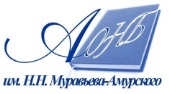 Государственное бюджетное учреждение культуры«Амурская областная научная библиотека имени Н.Н. Муравьева-Амурского